TISKOVÁ ZPRÁVAOtevřená výzva pro místní a regionální samosprávy: přihlaste se do programu budování kapacit v oblasti inovativního financováníProjekt PROSPECT+, zaměřený na posilování kapacit a financovaný Evropskou komisí v rámci programu Horizont 2020, otevírá 2. března 2023 výzvu pro města, regiony a místní energetické agentury, aby zlepšily své finanční kapacity při realizaci svých akčních plánů v oblasti udržitelné energetiky a klimatu a přispěly k naplnění evropských cílů v oblasti klimatu a energetiky.Místní a regionální samosprávy spolu s místními a regionálními energetickými agenturami mají potenciál stát se hnací silou energetické transformace. Ne všechny orgány veřejné správy jsou zapojeny stejnou měrou: nezávisle na jejich rozměru a geografické poloze jsou některé v realizaci mitigačnícha adaptačních opatření na pokročilé úrovni, zatímco jiné zaostávají. Jedním z faktorů, který je příčinou rozdílů, je nedostatek zdrojů, a to jak finančních, tak i nedostatečných znalostí. Financování projektů v oblasti udržitelné energetiky a klimatu tak brání především nedostatek vnitřních kapacit pro určení nejvhodnějších a nákladově nejefektivnějších finančních nástrojů a modelů realizace.Posilování kapacit prostřednictvím inovativního financováníÚčastí v programu budování kapacit PROSPECT+ získají místní a regionální orgány a energetické agentury příležitost pracovat bok po boku se zkušenými kolegy, kteří se prostřednictvím mentorských sezení podělí o své znalosti inovativních systémů financování. Tímto způsobem budou moci překonat problémy při financování realizace svých plánů v oblasti energetiky a klimatu.PROSPECT+ nabízí příležitosti ke vzdělávání v oblasti inovativních systémů financování v pěti oblastech: veřejné budovy, soukromé budovy, veřejné osvětlení, doprava a mezisektorová kategorie, přičemž pozornost je věnována zlepšování rozhodování měst a regionů o tom, jak vybrat projekty pro financování, a také tomu, jak posoudit a zajistit, aby byly projekty připraveny k financování.Přihláška do programu budování kapacit PROSPECT+Veřejné orgány a energetické agentury ze 44 způsobilých zemí se mohou přihlásit k účasti v jednom z cyklů budování kapacit, a to buď jako mentor, nebo jako mentee.Časový harmonogram výzvy:Výzva pro mentees bude otevřena od 2. března 2023 do 14. dubna 2023.Výzva pro mentory bude otevřena od 22. května 2023 do 7. června 2023.Informativní webinář pro žadatele se uskuteční 2. března 2023.Vzdělávací cyklus bude zahájen v srpnu 2023. Potrvá přibližně 6 měsíců, jeho součástí budou čtyři online a jedno dvoudenní osobní setkání.Proces podávání přihlášek, kritéria způsobilosti, výběru a přiřazování, způsoby účasti mentorů a mentees, jakož i očekávaný závazek jsou popsány v Pokynech pro žadatele a budou vysvětleny na informativním webináři pro žadatele.Zůstaňte s námi v kontaktuVeškeré informace o výzvě k podávání žádostí budou zveřejněny na webových stránkách projektu a na stránce LinkedIn Budování kapacit pro města a regiony | PROSPECT+. Chcete-li rozšířit síť PROSPECT+, vyzýváme vás, abyste nás sledovali, lajkovali a komunikovali s námi! Účastníci mají také možnost zapojit se do Společenství praxe, které je zřízeno s cílem usnadnit další výměnu osvědčených postupů a přispět k diskusi o překážkách, s nimiž se místní orgány potýkají, pokud jde o realizaci včasných a optimálních investic do udržitelné energie a nízkoemisní dopravy.Konsorcium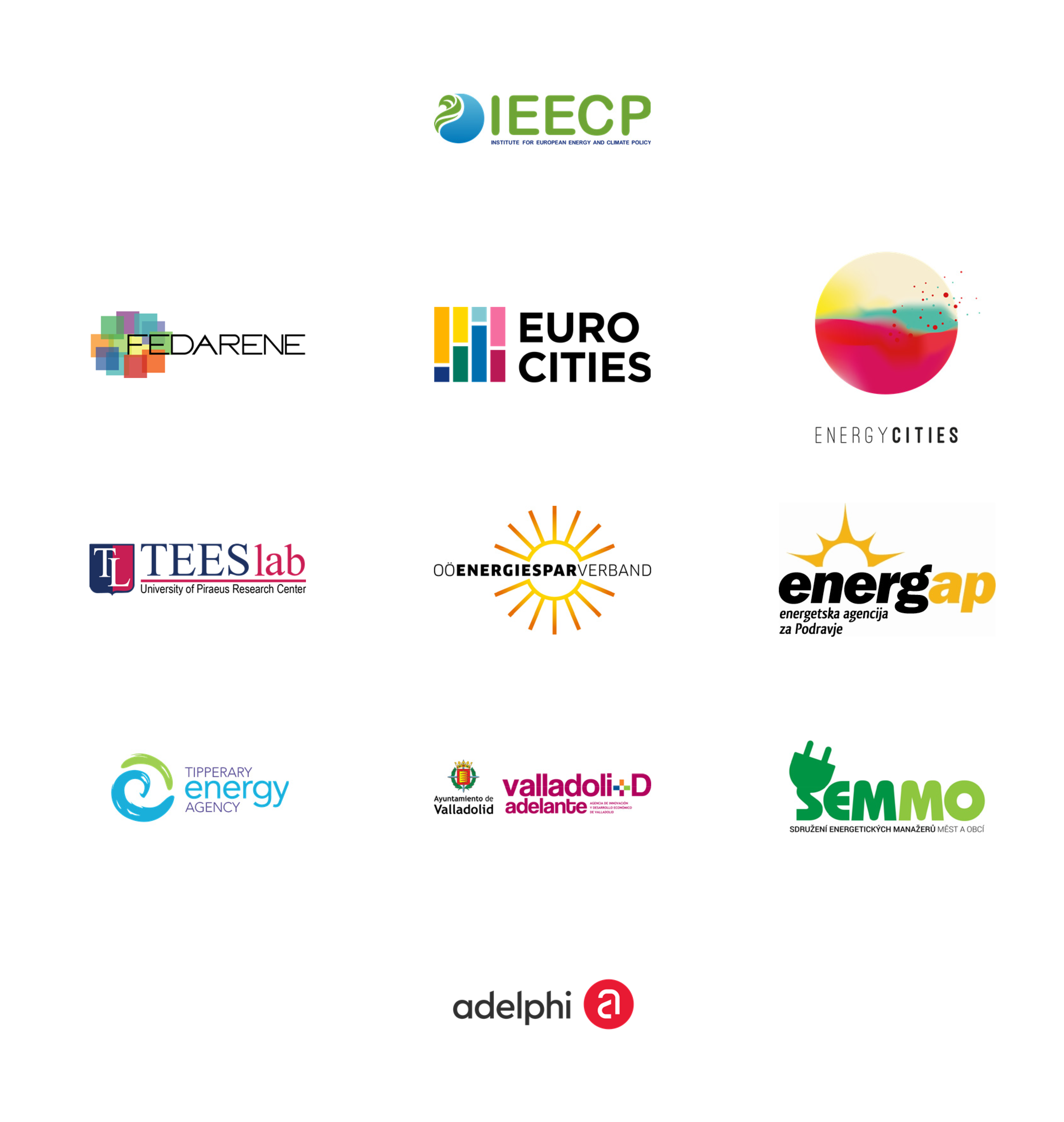 Konsorcium projektu PROSPECT+ tvoří tým zkušených partnerů složený z Institutu pro evropskou energetickou a klimatickou politiku - IEECP, Výzkumného centra Univerzity v Pireu - UPRC a Evropské federace agentur a regionů pro energii a životní prostředí - FEDARENE, Energy Cities, Eurocities, Hornorakouská regionální energetická agentura - ESV, Sdružení energetických manažerů měst a obcí ČR - SEMMO, Energetická agentura TIPPERARY, Energetická a klimatická agentura Podraví - ENERGAP, Rada města Valladolid - INNOLID a adelphi.https://h2020prospect.eu/#H2020PROSPECT"Programy budování kapacit PROSPECT+ nabízejí místním orgánům možnost prohloubit si znalosti inovativních systemu financování energeticky úsporných opatření přímo od svých kolegů, kterým se i přes obdobné původní překážky podařilo vyzkoušet a zavést úspěšná řešení. Nabídkou různých vzdělávacích metod chceme zapojit co nejvíce místních orgánů a snažíme se vyhovět rozličným potřebám, včetně omezené časové dostupnosti nebo nedostatečné znalosti cizích jazyků. PROSPECT+ je navíc výborná příležitost vyzkoušet si, jak fungují evropské projekty, a setkat se s EU partnery pro ty, kteří doposud s programy financování EU nejsou obeznámeni." (Giulia Pizzini, koordinátorka projektu PROSPECT+, IEECP)Další informace Vám poskytne: Diana PrsancovaProjektová Specialistka, FEDARENEdiana.prsancova@fedarene.org 